В целях приведения нормативного правового акта в соответствие с законодательством, уставом Новоукраинского сельского поселения Гулькевичского района, Совет Новоукраинского сельского поселения Гулькевичского района р е ш и л:Утвердить дополнения, вносимые в решение 44 сессии 4 созыва Совета Новоукраинского сельского поселения Гулькевичского района от 24 июня 2022 г. № 2 «Об утверждении правил благоустройства территории Новоукраинского сельского поселения Гулькевичского района» согласно приложению к настоящему решению.	2. Опубликовать настоящее решение в общественно-политической газете Гулькевичского района «В 24 часа» и разместить на сайте Новоукраинского сельского поселения Гулькевичского района в информационно-телекоммуникационной сети «Интернет».  3. Контроль за выполнением настоящего решения возложить на депутатскую комиссию по здравоохранению, образованию, пенсионной политике, по вопросам семьи и детства, по делам несовершеннолетних и  молодежной политике Совета Новоукраинского сельского поселения Гулькевичского района.4. Решение вступает в силу со дня его официального опубликования.ДОПОЛНЕНИЯ,вносимые в решение 44 сессии 4 созыва Совета Новоукраинского сельского поселения Гулькевичского района от 24 июня 2022 года № 2«Об утверждении правил благоустройства территории Новоукраинского сельского поселения Гулькевичского района»пункт 14.1.24. подраздела 14. «Уборка территории. Общие требования к уборке и содержанию территории Новоукраинского сельского поселения Гулькевичского района» дополнить абзацами следующего содержания: Организации приема поверхностных сточных вод осуществляется с учетом положений федеральных законов и иных нормативных правовых актов Российской Федерации, а также сводов правил по вопросам устройства, эксплуатации и содержания систем водоотведения (канализации), приема, транспортировки и очистки поверхностных сточных вод.К элементам системы водоотведения (канализации), предназначенной для приема поверхностных сточных вод, относятся:линейный водоотвод;дождеприемные решетки;дренажные колодцы;дренажные траншеи.При проектировании системы водоотведения (канализации), предназначенной для приема поверхностных сточных вод, физические и юридические лица обязаны предусмотреть меры, направленные на недопущение подтопления улиц, зданий, сооружений.   Линейный водоотвод представляет систему каналов, соединенных друг с другом в линию. Каналы разных размеров могут закрываться решетками из материалов в зависимости от классов нагрузки и степени водопоглощения. Линейный водоотвод обязательно должен быть связан с общей системой ливневой канализации сельского поселения при ее наличии. В случае отсутствия указанной ливневой канализации юридические и физические лица обязаны предусмотреть систему водоотведения с кровли жилых/нежилых зданий с целью предотвращения подтопления соседних земельных участков, а также земель общего пользования (дороги, улицы, тротуары и т.д.) в соответствии с Правилами землепользования и застройки Новоукраинского сельского поселения Гулькевичского района, утвержденными решением Совета муниципального образования Гулькевичский район от 28 апреля 2021 года № 6.Наружный водосток, используемый для отвода воды с кровель зданий, там, где это возможно, рекомендуется использовать локально при проведении мероприятий по благоустройству каждой конкретной территории для организации водоотводных сооружений на объекте благоустройства, чтобы около жилых/нежилых зданий на тротуарах не образовывались потоки воды, а в холодное время года - обледенение участков возле водосточных труб.Глава Новоукраинского сельского поселения Гулькевичского района                                                                            Н.А. ИвановаСОВЕТ НОВОУКРАИНСКОГО СЕЛЬСКОГО ПОСЕЛЕНИЯГУЛЬКЕВИЧСКОГО РАЙОНАРЕШЕНИЕ77 сессия 4 созываСОВЕТ НОВОУКРАИНСКОГО СЕЛЬСКОГО ПОСЕЛЕНИЯГУЛЬКЕВИЧСКОГО РАЙОНАРЕШЕНИЕ77 сессия 4 созываСОВЕТ НОВОУКРАИНСКОГО СЕЛЬСКОГО ПОСЕЛЕНИЯГУЛЬКЕВИЧСКОГО РАЙОНАРЕШЕНИЕ77 сессия 4 созываСОВЕТ НОВОУКРАИНСКОГО СЕЛЬСКОГО ПОСЕЛЕНИЯГУЛЬКЕВИЧСКОГО РАЙОНАРЕШЕНИЕ77 сессия 4 созываСОВЕТ НОВОУКРАИНСКОГО СЕЛЬСКОГО ПОСЕЛЕНИЯГУЛЬКЕВИЧСКОГО РАЙОНАРЕШЕНИЕ77 сессия 4 созываСОВЕТ НОВОУКРАИНСКОГО СЕЛЬСКОГО ПОСЕЛЕНИЯГУЛЬКЕВИЧСКОГО РАЙОНАРЕШЕНИЕ77 сессия 4 созываот13.03.2024№3с. Новоукраинскоес. Новоукраинскоес. Новоукраинскоес. Новоукраинскоес. Новоукраинскоес. НовоукраинскоеотступотступотступотступотступотступО внесении дополнений в решение 44 сессии 4 созыва Совета Новоукраинского сельского поселения Гулькевичского района от 24 июня 2022 г. № 2«Об утверждении правил благоустройства территории  Новоукраинского сельского поселенияГулькевичского района»О внесении дополнений в решение 44 сессии 4 созыва Совета Новоукраинского сельского поселения Гулькевичского района от 24 июня 2022 г. № 2«Об утверждении правил благоустройства территории  Новоукраинского сельского поселенияГулькевичского района»О внесении дополнений в решение 44 сессии 4 созыва Совета Новоукраинского сельского поселения Гулькевичского района от 24 июня 2022 г. № 2«Об утверждении правил благоустройства территории  Новоукраинского сельского поселенияГулькевичского района»О внесении дополнений в решение 44 сессии 4 созыва Совета Новоукраинского сельского поселения Гулькевичского района от 24 июня 2022 г. № 2«Об утверждении правил благоустройства территории  Новоукраинского сельского поселенияГулькевичского района»О внесении дополнений в решение 44 сессии 4 созыва Совета Новоукраинского сельского поселения Гулькевичского района от 24 июня 2022 г. № 2«Об утверждении правил благоустройства территории  Новоукраинского сельского поселенияГулькевичского района»О внесении дополнений в решение 44 сессии 4 созыва Совета Новоукраинского сельского поселения Гулькевичского района от 24 июня 2022 г. № 2«Об утверждении правил благоустройства территории  Новоукраинского сельского поселенияГулькевичского района»отступотступотступотступотступотступГлава Новоукраинского сельского поселения Гулькевичского района____________________Н.А. ИвановаПредседатель Совета	Новоукраинского сельского поселения Гулькевичского района _____________ М.В. МироноваПриложение УТВЕРЖДЕНЫрешением Совета Новоукраинского сельского поселения Гулькевичского районаот _13.03.2024_ № ___3__ 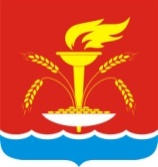 